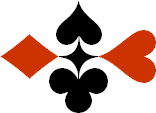 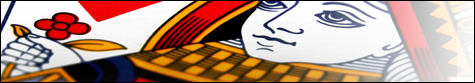 Serie 05 boekje 17 – West opent op 3 niveauBied beide handen © Bridge Office Auteur: Thijs Op het Roodt

U bent altijd West en uw partner is Oost.Indien niet anders vermeld passen Noord en Zuid.Is het spelnummer rood dan bent u kwetsbaar.Wanneer oost of west past, is de bieding afgelopen.Na het eerste boekje vonden de cursisten dit zo leuk, dat ik maar de stoute schoenen heb aangetrokken en meerdere van deze boekjes ben gaan schrijven.

Het enthousiasme van de cursisten heeft mij doen besluiten om deze boekjes gratis aan iedereen die ze wil hebben, beschikbaar te stellen.

Ik heb bewust in eerste instantie geen antwoorden bij de boekjes gemaakt. Maar op veler verzoek toch met antwoorden.Ik zou het waarderen, wanneer u mijn copyright zou laten staan.

Mocht u aan of opmerkingen hebben, laat het mij dan weten.Ik wens u veel plezier met deze boekjes.
1♠V1065432Noord

West     OostZuid♠AB98AB98♥AH6Noord

West     OostZuid♥88♦-Noord

West     OostZuid♦AVB94AVB94♣V63Noord

West     OostZuid♣H94H941111151515
Bieding West

Bieding West
Bieding Oost
Bieding Oost
Bieding Oost
11223344556677889910102♠10986Noord

West     OostZuid♠7373♥AHB10862Noord

West     OostZuid♥V5V5♦9Noord

West     OostZuid♦AHV85AHV85♣BNoord

West     OostZuid♣8653865399111111
Bieding West

Bieding West
Bieding Oost
Bieding Oost
Bieding Oost
11223344556677889910103♠H5Noord

West     OostZuid♠B873B873♥AB109652Noord

West     OostZuid♥V7V7♦B2Noord

West     OostZuid♦V73V73♣ B6Noord

West     OostZuid♣H532H5321010888
Bieding West

Bieding West
Bieding Oost
Bieding Oost
Bieding Oost
11223344556677889910104♠9Noord

West     OostZuid♠H1082H1082♥B87Noord

West     OostZuid♥V5V5♦H1098542Noord

West     OostZuid♦AV73AV73♣HBNoord

West     OostZuid♣85385388111111
Bieding West

Bieding West
Bieding Oost
Bieding Oost
Bieding Oost
11223344556677889910105♠8754Noord

West     OostZuid♠AB93AB93♥AHB8432Noord

West     OostZuid♥--♦9Noord

West     OostZuid♦V1052V1052♣9Noord

West     OostZuid♣V7642V764288999
Bieding West

Bieding West
Bieding Oost
Bieding Oost
Bieding Oost
11223344556677889910106♠6Noord

West     OostZuid♠B93B93♥6Noord

West     OostZuid♥VB94VB94♦HVB9752Noord

West     OostZuid♦A843A843♣HB87Noord

West     OostZuid♣93931010888
Bieding West

Bieding West
Bieding Oost
Bieding Oost
Bieding Oost
11223344556677889910107♠AV109872Noord

West     OostZuid♠--♥983Noord

West     OostZuid♥H1064H1064♦H87Noord

West     OostZuid♦1064210642♣-Noord

West     OostZuid♣AV643AV64399999
Bieding West

Bieding West
Bieding Oost
Bieding Oost
Bieding Oost
11223344556677889910108♠H93Noord

West     OostZuid♠A104A104♥V1076543Noord

West     OostZuid♥AB9AB9♦A7Noord

West     OostZuid♦432432♣5Noord

West     OostZuid♣VB92VB9299121212
Bieding West

Bieding West
Bieding Oost
Bieding Oost
Bieding Oost
11223344556677889910109♠1072Noord

West     OostZuid♠V8V8♥AVB9764Noord

West     OostZuid♥H105H105♦B9Noord

West     OostZuid♦AH87AH87♣3Noord

West     OostZuid♣V874V87488141414
Bieding West

Bieding West
Bieding Oost
Bieding Oost
Bieding Oost
112233445566778899101010♠V1098762Noord

West     OostZuid♠H3H3♥2Noord

West     OostZuid♥10981098♦A10Noord

West     OostZuid♦H854H854♣AB9Noord

West     OostZuid♣HV83HV831111111111
Bieding West

Bieding West
Bieding Oost
Bieding Oost
Bieding Oost
1122334455667788991010